Zadávací dokumentace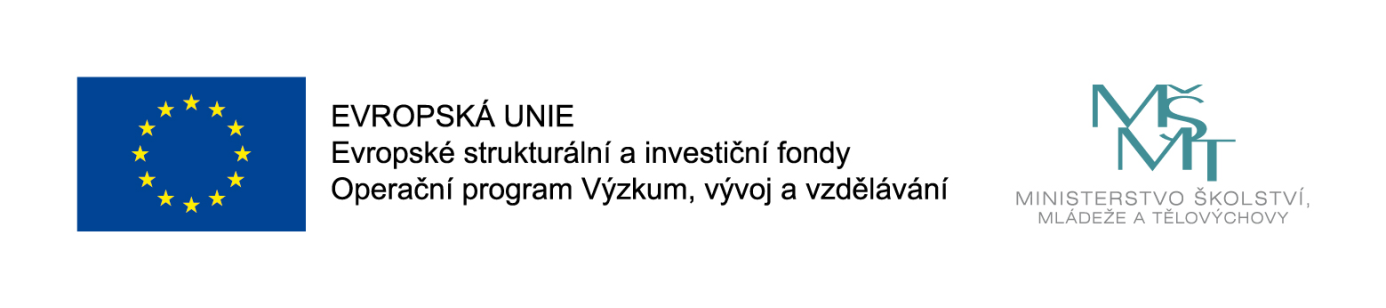 pro veřejnou zakázku na služby v nadlimitním režimu zadávanou v otevřeném řízení v souladu s ust. § 56 zákona č. 134/2016 Sb., o zadávání veřejných zakázek, v účinném znění s názvem:„Stavební úpravy a přístavba budovy č. 47 a rekonstrukce části areálových komunikací, Olomouc – Holice – technický dozor stavebníka“Tato veřejná zakázka souvisí s realizací projektu „Modernizace a dobudování přízemní části objektu č. 47 PřF UP, Olomouc - Holice“, reg. č. CZ.02.2.67/0.0/0.0/16_016/0002295, v rámci Operačního programu Výzkum, Vývoj a Vzdělávání.Identifikační údaje zadavatele:Univerzita Palackého v Olomouci Se sídlem: Křížkovského 511/8, 771 47 Olomouc, Česká republikaIČO: 619 89 592DIČ: CZ 619 89 592Bankovní spojení: Komerční banka a.s., pobočka OlomoucÚčet č.: 19-1096330227/0100Rektor:  prof. Mgr. Jaroslav Miller, M.A., Ph.D.Právní forma zadavatele: veřejná vysoká školaKontaktní osoba ve věcech veřejné zakázky: Mgr. Petra Vopálkovátel. č.: +420 585 631 118, email: petra.vopalkova@upol.czdále jen „Zadavatel“Způsob zadání: otevřené řízeníProfil Zadavatele: https://zakazky.upol.czOdkaz na veřejnou zakázku na profilu Zadavatele: https://zakazky.upol.cz/vz00003359Zadávací dokumentace je uveřejněna na profilu Zadavatele v plném rozsahu.Tato zadávací dokumentace (dále jen „Dokumentace“) je zpracována v souladu s ust. § 28 odst. 1 písm. b) zákona č. 134/2016 Sb., o zadávání veřejných zakázek, v účinném znění (dále jen „Zákon“) a je souborem zadávacích podmínek v podrobnostech nezbytných pro zpracování nabídky, vyjma formulářů podle § 212 Zákona. Práva, povinnosti či podmínky Zadavatele a dodavatelů, resp. účastníků zadávacího řízení (dále pro účely této zadávací dokumentace jen „Dodavatel“ či „Dodavatelé“) v rámci zadávacího řízení, která nejsou výslovně uvedena v této Dokumentaci, se řídí zejména tímto Zákonem, jeho prováděcími předpisy a Pravidly pro žadatele a příjemce v rámci Operačního programu Výzkum, Vývoj a Vzdělávání (dále také „OP VVV“) dostupných na www.msmt.cz.1	Předmět veřejné zakázky1.1	Klasifikace předmětu veřejné zakázky Klasifikace předmětu veřejné zakázky na služby:Název								kód CPVStavební dozor						71315400-3Stavební dozor pro stavebně inženýrské práce		71322100-2Stavební dohled						71520000-9Technicko-inženýrské služby					71300000-11.2	Vymezení předmětu veřejné zakázkyPředmětem plnění veřejné zakázky je zajištění služeb spočívajících ve výkonu služeb spojených s technickým dozorem nad prováděním stavby ve smyslu zákona č. 183/2006 Sb., o územním plánování a stavebním řádu, ve znění pozdějších předpisů a kontrolou procesu realizace stavby jako celku – technický dozor stavebníka („dále jen „TDS“) v rámci realizace stavební akce s názvem „Stavební úpravy a přístavba budovy č. 47 a rekonstrukce části areálových komunikací, Olomouc – Holice“, spočívající ve stavebních úpravách a přístavbě budovy č. 47 a v rekonstrukci části areálových komunikací pro Přírodovědeckou fakultu Univerzity Palackého v Olomouci – areál Holice (dále jen „Stavba“). Stavba sestává z těchto vzájemně navazujících celků:a)	stavební úpravy a přístavba přízemí budovy č. 47 vč. souvisejících zpevněných ploch a technické infrastruktury, s názvem „Modernizace a dobudování přízemní části objektu č. 47 PřF UP, Olomouc – Holice“, která je specifikovaná projektovou dokumentací v podrobnosti pro provádění stavby, zpracovanou společností INTAR a.s., Bezručova 81/17a, 602 00 Brno, IČO: 25594443, v 01/2018, která je v elektronické podobě (na CD) přílohou č. 5.1 této Dokumentace (dále jen „Stavba 1“);b)	stavební úpravy severní části přízemí budovy č. 47 včetně souvisejících úprav stávajícího technického zařízení budovy č. 47, s názvem „Stavební úpravy objektu č. 47 PřF UP pro dětskou skupinu, Olomouc – Holice“, která je specifikovaná projektovou dokumentací v podrobnosti provádění stavby, zpracovanou společností INTAR a.s., Bezručova 81/17a, 602 00 Brno, IČO: 25594443, v 01/2018, která je v elektronické podobě (na CD) přílohou č. 5.2 této Dokumentace (dále jen „Stavba 2“);c)	rekonstrukce části areálové komunikace mezi budovou č. 47 a budovou č. 53, s názvem „Rekonstrukce areálových komunikací – část pro objekt č. 47 a 53“, která je specifikovaná projektovou dokumentací v podrobnosti pro provádění stavby, zpracovanou společností ALFAPROJEKT OLOMOUC, a.s., Tylova 1136/4, 779 00 Olomouc, IČO: 25849280, v 01/2018, která je v elektronické podobě (na CD) přílohou č. 5.3 této Dokumentace (dále jen „Stavba 3“).(vše souhrnně dále jen jako „Stavba“ či „části Stavby“)Stavba 1 bude prováděna v rámci realizace projektu „Modernizace a dobudování přízemní části objektu č. 47 PřF UP, Olomouc - Holice“, reg. č. CZ.02.2.67/0.0/0.0/16_016/0002295, v rámci Operačního programu Výzkum, Vývoj a Vzdělávání (dále jen „Projekt OP VVV“), za účelem zajištění výuky biologických oborů na Přírodovědecké fakultě Univerzity Palackého v Olomouci, a bude financována z podpory poskytnuté na realizaci tohoto projektu, s výjimkou nákladů na realizaci provozního souboru výtahu pro výškovou budovu, které budou hrazeny z vlastních prostředků Zadavatele.Stavba 2 a Stavba 3 budou prováděny v časové a prostorové souvislosti se Stavbou 1, avšak mimo rámec Projektu OP VVV, a budou financovány z vlastních finančních zdrojů Zadavatele.Předpokládané celkové investiční náklady Stavby jsou 86.000.000,- Kč bez DPH.Stavba a přilehlé plochy se nachází na adrese Přírodovědecká fakulta Univerzity Palackého v Olomouci, Šlechtitelů 241/27, Olomouc - Holice, parc. č. 1705/1, parc. č. st. 1705/42, katastrální území Holice u Olomouce.1.3	Popis Stavby1.3.1	Modernizace a dobudování přízemní části objektu č. 47 PřF UP, Olomouc 	– Holice (Stavba 1)Zadavatel hodlá v rámci realizace výše uvedeného Projektu OP VVV inovativně modernizovat a dobudovat přízemní část stávající budovy č. 47 pro účely výuky biologických oborů na Přírodovědecké fakultě Univerzity Palackého v Olomouci. V rámci tohoto budou provedeny stavební úpravy převážné části 1.NP budovy, přístavba 1.NP budovy, úprava přilehlých venkovních ploch a související technické infrastruktury.Stavba 1 sestává z provedení adaptačních stavebních úprav přízemí budovy č. 47, který je mj. jedinou výškovou solitérní stavbou umístěnou v nástupní části areálu – kampusu Holice.  Projektový záměr nového moderního a otevřeného vysokoškolského prostředí vychází z potřeb infrastrukturního zajištění výuky díky novému konceptu vnitřního prostředí, pracujícího se strukturováním užitného prostoru pro jednotlivé výukové metody a studijní skupiny vč. open space učeben a seminárních místností pro projektovou a praktickou výuku. Tato modernizace je komplexně pojata tak, že se dále dotkne prostoru auly, a díky nové výstavbě severního traktu s modulárními studijními boxy bude vnitřní prostor zajištěn pro své maximální možné využití. Přístavba se otevře uličnímu prostoru, kdy po vybourání výplňového obvodového zdiva budou v jednotlivých konstrukčních modulech vytaženy a obestavěny nové prostory směrem do mezilehlého pásu vzrostlé zeleně mezi budovou a obslužnou komunikací, která má být v další etapě rovněž zklidněna a pojata jako veřejný prostor. Rozšířené prostory budou zastřešeny prodloužením stávající ploché střechy, a to vč. zateplení a hydroizolačních vrstev. Na střeše budou umístěny venkovní jednotky VZT/chlazení. Výška pochozí úrovně 1.NP vůči přilehlému terénu bude místo stávajících venkovních schodišť nově použita pro modulově vysunuté kaskádovité členění vnitřních užitných prostor do celkem 3 výškových úrovní s vloženými schodovými mezistupni. Nová přístavba i reorganizace vnitřního provozu bude odpovídat současným typologickým a hygienickým nárokům na studijní místa, včetně optimalizace mikroklimatických podmínek. Bezbariérovost bude zajištěna novým provedením dolní stanice výtahu v úrovni přilehlého terénu, kdy naváže na nově zbudovaný vedlejší vstup u hlavního schodiště budovy. Pro potřeby technického zázemí bude využito rozšíření podchodných suterénních prostor definovaných záběry rozšířených základových konstrukcí a novým větvením vnitřních rozvodů souvisejícím s projektem přístavby.  Velkoplošné plochy sloupko-příčkových fasád odkrývající pohledy do okolní vzrostlé zeleně budou doplněny systémem pasivní stínicí techniky, vnitřní pobytové atrium bude umožňovat příčné i noční provětrávání. Hygienické a technické zázemí vč. nové rozvodny a kapacitních WC (i pro imobilní osoby) bude oproti současné roztříštěnosti nově pojato jako kompaktní centralizovaný blok.  Nucenou výměnu vzduchu v aule bude zajišťovat centrální VZT jednotka osazená na střeše, pomocí systému měření a regulace, přičemž místnosti umístěné po obvodě vnitřního atria, tedy nově zpřístupněné severní učebny, seminární místnosti, open space a foyer budou mít obdobnou autonomní jednotku a větvený systém rozvodů nastavený s ohledem na odvětrávání bloku hygienického a technického zázemí. Provoz systému VZT s možností uzavírek a provozu pouze okenními otvírkami bude dále zefektivněn osazením VRF jednotek umístěných na střeše budovy s napojením na cirkulační jednotky osazené stejně jako svítidla převážně v lamelových akustických podhledech. Vytápění pobytových ploch a koridorů bude provedeno topnými rozvody v novém podlahovém souvrství, v omezené míře budou použity stěnové radiátory. V rámci posluchárenské části auly bude proveden nový systém elevace vč. rekonstrukce pódiové části a nových akustických opatření (bafflový podhled). Pro e - learningovou výuku bude stavba vybavena moderními systémy AV techniky umístěnými jak v klasických učebnách a aule s novou organizací hlediště i pódia, tak i v otevřených, řetězově uspořádaných prostorách moderně pojatých výukových prostor.Při vstupu do jihozápadní části modernizované přízemní části budovy bude v rámci Stavby 1 realizován nový provoz bistra. Bude členěn na prodejní část s umístěním prodejního pultu s dvojicí chladicích vitrín a vestavnými úložnými prostory, přesahujícími dále do neveřejné části zázemí přípravny a místnostmi šatny s WC pro zaměstnance. Prostory jsou definovány rozdělením na obslužné koridory a vymístění ucelených interiérových bloků (jako např. zapuštění otopných těles do nábytkové předstěny, apod.). Bistro bude napojeno na všechny běžné rozvody ve standardu projektu Stavby 1. Rozhraní veřejně přístupné vstupní části a provozní části bistra je řešeno shrnovací roletou. Odbytovou část tvoří nejbližší sdružené plochy navazujícího foyer.Stavba 1 sestává z následujících stavebních a inženýrských objektů a provozních souborů, specifikovaných v příslušné projektové dokumentaci pro provádění stavby:SO 01 – Přístavba a stavební úpravy objektu č. 47IO 01 – Přípojka dešťové kanalizaceIO 02 – Zpevněné plochyIO 04 – Přeložka SLPIO 05 – Sadové úpravyPS 01 – VýtahPS 02 – Zvedací zařízení – elevace aulyPodrobnější popis Stavby 1, technické podmínky a požadavky na plnění předmětu veřejné zakázky jsou obsaženy v příloze č. 5.1 této Dokumentace.1.3.2	Stavební úpravy objektu č. 47 PřF UP pro dětskou skupinu, Olomouc – 	Holice (Stavba 2)Zadavatel hodlá stavebně adaptovat severovýchodní cíp 1.NP budovy č. 47 v areálu Přírodovědecké fakulty Univerzity Palackého v Olomouci pro provoz dětské skupiny, s cílem podpořit zejména začínající vědecké pracovníky včetně studujících matek. V rámci vytvoření provozu dětské skupiny dojde k rekonstrukci prostor podle dnešních typologických a stavebních standardů, včetně nezbytných úprav stávajících technických zařízení budovy (dále jen „TZB“) a fasádního pláště budovy z hlediska požárně bezpečnostního řešení.Stavba 2 spočívá v rekonstrukci části budovy pro nově plánovanou dětskou skupinu. V prostoru vymezeném pro budoucí provoz dětské skupiny dojde ke snesení většiny stěnových příček a otevření půdorysu pro nové prostorové uspořádání hlavní herní plochy, šatny, umývárny s WC, zázemí pro personál a přidružený provoz kuchyňky. Dojde k výstavbě nových lehkých příček včetně provedení překladů a výplní dveřních otvorů. Budou provedeny veškeré nové stěnové a stropní povrchy. V rámci stavebních prací je řešena úprava zádveří u severního vstupu do budovy č. 47 a v rámci úprav dotčených reprofilací pobytových prostor dojde k rozšíření instalačních jader. Kolem nich dále dojde k odstranění vestavěných skříněk a dalších drobných stavebních prvků. Dále budou nově realizovány potřebné silno – a slaboproudé rozvody vč. nových koncových prvků a systému centrální podstropní jednotky VZT a systému měření a regulace, provedena výměna a doplnění otopných těles, nově provedeny rozvody ZTI.  Dále dojde k úpravě fasády v souvislosti s požárně – bezpečnostním řešením stavby: požární pásy měnících ETICS EPS za nehořlavou skladbu s deskami z minerální vlny, předěl polochráněné únikové cesty na podestě schodiště, vstupní únikové dveře. V rámci rekonstrukce je navrženo provedení nových, projektem optimalizovaných skladeb, a to jak vůči ostatním prostorám budovy, tak vůči venkovnímu prostředí a nezateplené části částečně podsklepeného suterénu.Stavba 2 dále obnáší provedení technologických přepojení stávajících TZB v budově č. 47. Tato část plnění odpovídá potřebě efektivního provedení výměny dožilých rozvodů v instalačních jádrech probíhajících 1.NP do výškové části budovy a potřebě zajištění funkčnosti vyšších NP budovy č. 47 ve vazbě na parametry modernizace hlavní přízemní části budovy, vč. technologických vazeb na pořizované interiérové vybavení Stavby 1 a Stavby 2. Práce obnášejí rekonstrukční zásahy do trubních vedení ÚT, rozvaděčů a nových armatur, vč. řízení směšovacích uzlů pomocí elektro /měření a regulace. V rámci ZTI budou demontovány ležaté podstropní rozvody v suterénu budovy, přeloženy rozvody studené vody a TUV vč. odbočky požárního vodovodu, provedení nových kotevních a izolačních prvků na potrubí. Obdobně dojde k rekonstrukci prostorově dotčených svislých a připojovacích kanalizačních potrubí a provedeno nové ležaté svodné potrubí v suterénu. Dále je řešeno napojení stávající elektroinstalace a příprava pro budoucí napojení elektroinstalace 2.NP až 6.NP vč. přístrojů do rozvaděčů. Rozsah slaboproudých zařízení obnáší realizaci dočasné a konečné přeložky stávající ústředny PZTS, přeložení stávající ŘJ elektronické kontroly vstupu, dočasné a konečné přepojení stávajících telefonních linek a slaboproudé rozvody pro učebnu č. místnosti 1.09.Stavba 2 sestává z následujících stavebních a inženýrských objektů a provozních souborů, specifikovaných v příslušné projektové dokumentaci pro provádění stavby:SO 02.1 – Stavební úpravy obj. č. 47 – dětská skupinaSO 02.2 – Technologické přepojení stávajících TZB v objektu č. 47Podrobnější popis Stavby 2, technické podmínky a požadavky na plnění předmětu veřejné zakázky jsou obsaženy v příloze č. 5.2 této Dokumentace.1.3.3	Rekonstrukce areálových komunikací – část pro objekt č. 47 a 53 (Stavba 3)V návaznosti na efektivitu organizace stavebních prací v areálu Přírodovědecké fakulty Univerzity Palackého v Olomouci – Holici na ul. Šlechtitelů a zvýšení kvality nástupních prostor budovy č. 47 hodlá Zadavatel rekonstruovat části území navazující ke vstupním venkovním plochám Stavby 1.  Jedná se o areálové komunikace mezi budovou č. 47 a vůči ní jižně orientovanou protilehlou budovou č. 53 řešících nové prostorové a funkční uspořádání této oblasti. V souladu s posledními probíhajícími a připravovanými stavebními akcemi v areálu Holice tato Stavba 3 řeší technické vazby na probíhající stavby vč. aplikace již užitých standardů v areálu. Návrh skladby dopravních komunikací, zpevněných ploch, řešení drobného mobiliáře a doplnění stožárů se svítidly veřejného osvětlení Stavby 3 je odvozen od probíhající akce „Rekonstrukce areálových komunikací včetně technické infrastruktury – I. etapa“.Rozsah Stavby 3 navazuje na nástupní hranu chodníku před jižní fasádou budovy č. 47, která je na základě praktikování nového konceptu (zklidnění provozu na areálových komunikacích s preferencí chodců) rušena. Jednotlivé, dříve pevně prostorově definované zpevněné plochy obslužné asfaltové komunikace a odděleného chodníku s betonovou dlažbou se v novém řešení Stavby 3 vzájemně prolínají a splývají společně s přilehlými zpevněnými plochami Stavby 1 v jednotné formě nově plošně vymezené pěší zóny. Toto dopravní zklidnění se odehrává až k budově č. 53 a nově přistavované části budovy energocentra. Zde zpevněné plochy vytvoří přestřešenou plochu pro parkování jízdních kol a dále obemknou severozápadní cíp zmíněné budovy rozšířeného energocentra. Tato investiční akce s názvem „Stavební úpravy a přístavba budovy č. 53, skleníku a budovy energocentra“ bude prováděna jiným zhotovitelem v časovém a prostorovém souběhu s prováděním Stavby. Na západní straně Stavba 3 navazuje na stávající asfaltovou vjezdovou komunikaci a na východní straně navazuje na stavbu první etapy rekonstrukce areálových komunikací včetně technické infrastruktury ve stejném konceptu zklidnění provozu s preferencí pěších. Rekonstrukce zpevněných ploch Stavby 3 bude obnášet kompletní odbourání stávajících zpevněných asfaltových krytů, chodníkových pochozích ploch a obrub, dále budou odbourány současné podkladní vrstvy. Na upravené zemní pláni pak budou provedeny kompletní konstrukční vrstvy komunikací vč. separačních vrstev a systému drenážních rýh. Plochy budou děleny na převažující pěší zónu z velkoplošné dlažby doplněné žulovou kostkou, dále na plochu zóny v předprostoru vstupu do budovy č. 53 ze zámkové dlažby, plochu zeleně a plošně řešené návaznosti na stávající stav. Stavba 3 neobsahuje provedení technické infrastruktury v této oblasti; veškeré sítě vč. kabeláže veřejného osvětlení budou v dostatečném předstihu před zahájením prací na Stavbě 3 zajištěny jiným zhotovitelem. Předmětem Stavby 3 je pouze doplnění mobiliáře a stožárů se svítidly venkovního osvětlení.Stavba 3 sestává z následujících stavebních a inženýrských objektů a provozních souborů, specifikovaných v příslušné projektové dokumentaci pro provádění stavby:SO 61/I.E/P - Rekonstrukce areálových komunikací – část pro objekt č. 47 a 53SO 65/I.E./P - Mobiliář – část pro objekt č. 47 a 53SO 57/I.E./P - Veřejné osvětlení areálové – část pro objekt č. 47 a 53 (pouze stožáry a svítidla)Podrobnější popis Stavby 3, technické podmínky a požadavky na plnění předmětu veřejné zakázky jsou obsaženy v příloze č. 5.3 této Dokumentace.1.3.4	Vzájemná koordinace staveb v areálu HolicePro všechny části Stavby (tj. Stavba 1, 2 a 3) jsou zpracovány společné Zásady organizace výstavby („ZOV“), které jsou součástí přílohy č. 5.1 této Dokumentace jako samostatná část dokumentace pro provádění stavby pro Stavbu 1. Vzhledem k tomu, že stavební práce budou probíhat při zachování provozu areálu Přírodovědecké fakulty v areálu Holice a zároveň budou v areálu realizovány v časovém a prostorovém souběhu se Stavbou další stavební akce, bude Dodavatel povinen koordinovat harmonogram výstavby a sledovat postup provádění Stavby ve vztahu k níže uvedeným stavbám, zohlednit všechny požadavky Zadavatele a kontrolovat postup provádění díla v souladu s podmínkami uvedenými v příslušné smlouvě o dílo se zhotovitelem Stavby a jejích přílohách.Stavby realizované v časovém a prostorovém souběhu se Stavbou: „Dostavba a stavební úpravy objektu č. 52“, „Rekonstrukce areálových komunikací vč. technické infrastruktury – I. etapa“ včetně jejího budoucího rozšíření, „Stavební úpravy a přístavba budovy č. 53, skleníku a budovy energocentra“, „UP Šlechtitelů – teplovod pro budovu č. 47“, popř. další stavby, které budou příkazníkovi oprávněnou osobou příkazce označeny.1.4	Požadavky na předmět plnění veřejné zakázky: Výkonem TDS se rozumí především technický dozor nad prováděním stavby ve smyslu zákona č. 183/2006 Sb., o územním plánování a stavebním řádu, ve znění pozdějších předpisů a dále činnost TDS zajišťující kontrolu procesu realizace výstavby jako celku, kontrolu kvality provádění prací při realizaci stavby (v souladu se schválenou projektovou dokumentací, právními předpisy a technickými normami), kontrolu postupu výstavby ve vztahu k jednotlivým postupovým termínům harmonogramu výstavby, kontrolu nákladů stavby, řízení správy dokumentů a správy aktivit a dohled nad plněním smluvních závazků zhotovitele Stavby vůči Zadavateli. Prostřednictvím TDS naplňuje Zadavatel jako investor své oprávnění kontrolovat postup a kvalitu provádění Stavby včetně nákladů Stavby.Zadavatel požaduje, aby Dodavatel disponoval minimálně 4 členným realizačním týmem, sestávajícím z následujících osob:Vedoucí týmu – projektový manažer (dále jen „vedoucí TDS“)Technický dozor – zástupce vedoucího TDS (dále jen „zástupce TDS“)Technický dozor – specialista na VZT, chlazení a vytápěníTechnický dozor – specialista na dopravní stavbyZadavatel dále požaduje, aby Dodavatel zabezpečil účast dalších osob dle svého výběru na výkonu činnosti TDS jako členů realizačního týmu nad rámec výše požadovaných osob, a to specialistů v profesních oblastech ve vztahu k povaze Stavby, zejména v oblastech statika konstrukcí, požárně bezpečnostní řešení staveb (PBŘ), technické zařízení budov (TZB - elektroinstalace v profesích silnoproud a slaboproud, zdravotechnika, MaR). Účast těchto specialistů v konkrétním období provádění Stavby a v konkrétní profesní oblasti bude Dodavatelem zabezpečena na základě jeho vlastního uvážení s přihlédnutím k řádnému plnění jeho povinností TDS s vynaložením dostatečné odborné péče a/nebo na základě požadavků Zadavatele.Zadavatel požaduje zabezpečit každodenní podrobné sledování a kontrolu průběhu realizace Stavby, a to prostřednictvím vedoucího TDS nebo zástupce TDS minimálně 8 hodin denně na Stavbě 5 pracovních dnů v týdnu ve fázi realizace Stavby v plném rozsahu, tj. po celou dobu provádění Stavby 1 a Stavby 2. V druhé dokončovací fázi, tj. při provádění Stavby 3 v termínu od podstatného dokončení do termínu úplného dokončení této části Stavby, se požaduje výkon vedoucího TDS  nebo zástupce TDS průměrně 4 hodiny denně na Stavbě, přičemž není nutná každodenní přítomnost.  Na kontrolním dni Stavby bude přítomen vždy vedoucí TDS i zástupce TDS po celou dobu realizace Stavby.Specialisté budou vykonávat službu TDS při realizaci Stavby dle potřeby a ve vztahu k povaze Stavby na základě vlastního uvážení Dodavatele nebo žádosti Zadavatele, přičemž Zadavatel, ve vztahu k ocenění služeb, předpokládá následující časový rámec: účast specialisty na VZT, chlazení a vytápění v průměru 6 hodin v týdnu po celou dobu realizace Stavby 1 a Stavby 2 s výjimkou prvních dvou měsíců realizace, tj. předpoklad v období 10/2018 - 08/2019,účast specialisty na dopravní stavby v průměru 6 hodin v týdnu po celou dobu realizace Stavby 3, tj. předpoklad v období 06/2019 - 11/2019,účast všech ostatních specialistů, zapojených do realizačního týmu v jednotlivých profesních oblastech a neuvedených Dodavatelem jmenovitě, v průměru 6 hodin v týdnu, a to v součtu pro všechny osoby společně, po celou dobu realizace Stavby 1 a Stavby 2 s výjimkou prvních dvou měsíců realizace, tj. předpoklad v období 10/2018 - 08/2019.Minimální rozsah činností TDS je podrobně specifikován v příloze č. 4 této Dokumentace – v části Podrobná specifikace činností TDS. Kontrola odstraňování vad Stavby, vč. vad zjištěných při převzetí Stavby již není předmětem této veřejné zakázky.Termín plnění:Činnost TDS bude poskytována ihned ode dne nabytí účinnosti příslušné příkazní smlouvy, nejpozději ode dne zahájení Stavby podle příslušné smlouvy o dílo se zhotovitelem Stavby. Předpokládaná maximální doba plnění výkonu TDS je do termínu úplného dokončení všech částí Stavby a předání díla – tj. všech částí Stavby Zadavateli a po ukončení všech činností zhotovitele Stavby na jejím staveništi a vrácení staveniště Zadavateli (předpoklad 08/2018 – 11/2019).V případě, že příkazní smlouva nabude účinnosti až po termínu zahájení Stavby podle příslušné smlouvy o dílo se zhotovitelem stavby, bude činnost TDS vykonávána ihned ode dne nabytí účinnosti příslušné příkazní smlouvy.Předpokládaný termín realizace služby:	fáze realizace Stavby v plném rozsahu všech částí Stavby (tj. Stavba 1, Stavba 2 a Stavba 3) ode dne zahájení Stavby do dne úplného dokončení Stavby 1 a Stavby 2 a podstatného dokončení Stavby 3 -  předpoklad 08/2018 – 09/2019 (viz. Postup výstavby, rozhodující dílčí termíny uvedený v příloze č. 6 této Dokumentace)fáze realizace dokončovacích prací na Stavbě 3 ode dne termínu podstatného dokončení Stavby 3 do termínu jejího úplného dokončení, a dále součinnost při uvedení Stavby 1 a Stavby 2 do trvalého provozu, předpoklad 09 – 11/2019 (viz. Postup výstavby, rozhodující dílčí termíny uvedený v příloze č. 6 této Dokumentace)Dílčí termíny a postupové milníky při realizaci Stavby jsou obsaženy v návrhu příslušné smlouvy o dílo se zhotovitelem Stavby a dále v její příloze s názvem Postup výstavby, rozhodující dílčí termíny, to vše uvedeno jako příloha č. 6 této Dokumentace.Rekapitulace rozhodujících dílčích termínů realizace Stavby dle přílohy č. 6 této Dokumentace:Stavba 1:Zhotovitel stavby je povinen dokončit Stavbu 1 nejpozději do 01. 07. 2019 do stavu podstatného dokončení.Zhotovitel stavby je povinen provést a předat objednateli Stavbu 1 nejpozději do 10. 09. 2019 do stavu úplného dokončení.Stavba 2:Zhotovitel stavby je povinen dokončit Stavbu 2 nejpozději do 30. 11. 2018 do stavu podstatného dokončení.Zhotovitel stavby je povinen provést a předat objednateli Stavbu 2 nejpozději do 10. 09. 2019 do stavu úplného dokončení.Stavba 3:Zhotovitel stavby je povinen dokončit Stavbu 3 nejpozději do 10. 09. 2019 do stavu podstatného dokončení.Zhotovitel stavby je povinen provést a předat objednateli Stavbu 3 nejpozději do 30. 11. 2019 do stavu úplného dokončení.V případě, že příslušná smlouva o dílo se zhotovitelem Stavby nebude uzavřena nejpozději do 31. 07. 2018, prodlužují se termíny pro dokončení jednotlivých částí Stavby do stavu úplného či podstatného dokončení o příslušný počet kalendářních dnů prodlení oproti datu 31. 07. 2018. Dodavatel nemá z titulu takovéhoto prodloužení jakéhokoliv termínu nárok na zvýšení odměny vzhledem k tomu, že délka trvání realizace Stavby v měsících zůstane stejná a věcný ani časový rozsah poskytovaných služeb TDS se tedy nemění.Místo plnění veřejné zakázky:Místem plnění veřejné zakázky je budova a venkovní plochy v areálu Holice, Přírodovědecká fakulta Univerzity Palackého v Olomouci, na adrese Šlechtitelů 241/27, Olomouc - Holice, parc. č. 1705/1, 1705/42, katastrální území  Holice u Olomouce.1.5	Části veřejné zakázkyVeřejná zakázka není dělena na části.Důvodem tohoto postupu je skutečnost, že Stavba tvoří homogenní celek bez oborového členění s věcnou i místní souvislostí všech částí Stavby, prováděný jedním generálním zhotovitelem. Realizace všech částí Stavby, vzájemně na sebe navazujících a spolu souvisejících, tvoří synergický celek zohledňující časovou náročnost provádění a maximální možnou technickou efektivitu provádění stavebních prací. Stavba je formálně rozdělena na celky (Stavba 1, Stavba 2 a Stavba 3) z důvodu rozdílných zdrojů financování a požadavků na jejich vykazování a rovněž z důvodu rozdílných požadavků na termíny zprovoznění ucelených částí Stavby. Z výše uvedených důvodů služby TDS při kontrole provádění této Stavby nelze poskytovat více Dodavateli. Zadavatel předpokládá, že kompletní předmět veřejné zakázky bude beze zbytku plnit jediný Dodavatel splňující zadávací podmínky, který zajistí kontrolu procesu realizace Stavby jako celku prostřednictvím realizačního týmu, skládajícího se z příslušných odborně způsobilých osob dle požadavků Zadavatele, a zajistí koordinaci všech činností vykonávaných TDS podle požadavků Zadavatele včetně koordinace a zajištění všech specialistů v profesních oblastech, nezbytných pro řádné provádění služeb TDS.Zadavatel nerozdělil veřejnou zakázku na části rovněž z důvodu hospodárnosti a efektivity vykonávání činnosti TDS podle požadavků Zadavatele, kdy jediný Dodavatel zajistí dostatečný počet odborných osob podílejících se na plnění předmětu veřejné zakázky a jejich zastupitelnost, a to z důvodu časové náročnosti a provázanosti stavebních prací včetně dodržení podmínek poskytovatele finanční podpory a požadavků na zachování provozu areálu a jednotlivých budov.2	Předpokládaná hodnota veřejné zakázkyPředpokládaná celková hodnota veřejné zakázky je 3,300.000,- Kč bez DPH, z toho výhrada změny závazku ve výši 600.000,- Kč bez DPH. Celková předpokládaná hodnota veřejné zakázky bez výhrady změny závazku činí 2.700.000,- Kč bez DPH.3	Vyhrazené změny závazkuZadavatel si vyhrazuje v souladu s § 100 Zákona následující změny závazku: A.	V případě, že příslušná příkazní smlouva nabude účinnosti až po termínu zahájení Stavby podle smlouvy o dílo se zhotovitelem Stavby, bude výše celkové odměny podle příslušné příkazní smlouvy poměrně krácena v rozsahu odpovídajícím počtu dní od tohoto dne zahájení Stavby do dne nabytí účinnosti příslušné příkazní smlouvy a toto krácení bude zapracováno do platebního kalendáře obsaženého v dodatku k příslušné příkazní smlouvě. B.	V případě, že nedojde k realizaci některých ucelených částí Stavby ve smyslu smlouvy o dílo se zhotovitelem Stavby tj. nebude realizována část odpovídající stavebnímu objektu SO 02.1 - Stavební úpravy obj. č. 47 – dětská skupina u Stavby 2 v návaznosti na neposkytnutí dotačních finančních prostředků na poskytování služby péče o dítě v dětské skupině, bude výše celkové odměny podle příslušné příkazní smlouvy poměrně krácena v rozsahu odpovídajícím poměru části ceny za dílo podle smlouvy o dílo se zhotovitelem Stavby, odpovídající nerealizované ucelené části Stavby, k celkové ceně za dílo specifikované ve smlouvě o dílo se zhotovitelem Stavby.C.  		Zadavatel si v souladu s § 100 odst. 3 a § 66 Zákona vyhrazuje právo ve vztahu k vybranému dodavateli na poskytnutí nových služeb, které budou vybranému dodavateli zadány v jednacím řízení bez uveřejnění, spočívajících v:nových službách v rámci předmětu této veřejné zakázky, souvisejících s novými stavebními pracemi ve smyslu příslušné smlouvy o dílo uzavřené se zhotovitelem Stavby, kdy se může se jednat o nové stavební práce související s prostorovou návazností Stavby 3 na úpravu parteru stávající vrátnice (budova č. 54) a na navazující etapy Rekonstrukce areálových komunikací vč. technické infrastruktury v Olomouci – Holici v rozsahu stavebních objektů SO 61/I.E a SO 61/EN, přičemž se zejména může jednat o bourací práce pro odstranění severního průchozího traktu a jednoho konstrukčního modulu východního křídla výše uvedené budovy vrátnice včetně likvidace odpadu, stavební práce spočívající ve zpětném dozdění a zapravení severní a východní fasády této budovy vrátnice včetně zapravení střechy po ubourání konstrukcí, v zabezpečení odvodu srážkových vod ze střechy této vrátnice po ubourání konstrukcí a v provedení úpravy vnitřních instalací TZB dotčených ubouráním konstrukcí. Součástí těchto nových stavebních prací mohou být i bourací práce pro odstranění stávajících konstrukcí zpevněných ploch v parteru výše uvedené vrátnice včetně likvidace odpadu, zemní práce pro vytvoření základových podmínek pro navazující nové zpevněné plochy a komunikace vč. sanace podloží, práce pro realizaci podkladních vrstev pro navazující nové zpevněné plochy a komunikace vč. provedení odvodnění, práce pro realizaci krytu navazujících nových zpevněných ploch a komunikací z dlažeb nebo asfaltového betonu vč. osazení obrub a pro konečné úpravy terénu navazujícího na výše uvedenou budovu vrátnice a navazující zpevněné plochy a komunikace, a to v územním rozsahu jihozápadní hranice Stavby 3, sousedící s budovou vrátnice a rekonstrukcí areálových komunikací, část u energocentra (SO 61/EN), a dále v územním rozsahu východní hranice Stavby 3, sousedící s rekonstrukcí areálových komunikací, část I. etapa (SO 61/I.E), jak je patrno z přílohy č. 3 příslušné smlouvy o dílo se zhotovitelem Stavby - Postup výstavby, rozhodující dílčí termíny včetně Situačního schématu plánovaných staveb;nových službách v rámci předmětu této veřejné zakázky souvisejících s prodloužením lhůty výstavby ve smyslu příslušné smlouvy o dílo uzavřené se zhotovitelem Stavby, tj. v případě, že dojde k posunutí termínu úplného dokončení Stavby 3, zejména k posunu v návaznosti na změnu harmonogramů výstavby navazujících staveb realizovaných v časovém a prostorovém souběhu v areálu Holice Přírodovědecké fakulty Univerzity Palackého v Olomouci, zmiňovaných v této Dokumentaci, kdy změna v harmonogramu výstavby navazujících staveb by znamenala skutečnost, že provádění Stavby 3 by bylo, vzhledem k technologickým návaznostem na provádění jedné či více navazujících staveb, ztíženo a nebylo by v důsledku toho možné z důvodu takového ztížení splnit termín úplného dokončení Stavby 3, kdy se termín úplného dokončení Stavby 3 a doba trvání příslušné příkazní smlouvy posune o tolik kalendářních dnů, kolik kalendářních dnů bude trvat ztížení provádění Stavby 3 ve smyslu tohoto odstavce.Zadavatel je oprávněn využít toto právo po dobu tří let ode dne uzavření příslušné příkazní smlouvy.Předpokládaná hodnota této výhrady změny závazku je 600.000,- Kč bez DPH a je zahrnuta v celkové předpokládané hodnotě veřejné zakázky uvedené v čl. 2 této Dokumentace.4	Obchodní podmínkyZadavatel jako součást této Dokumentace předkládá obchodní podmínky ve smyslu ust. § 28 odst. 1 písm. b) a § 36 odst. 2 Zákona.Dodavatel je povinen předložit ve své  nabídce jako její nedílnou součást návrh příkazní smlouvy. Návrh příkazní smlouvy Dodavatele musí respektovat obchodní podmínky uvedené v příloze č. 4 této Dokumentace.Dodavatel v uvedené smlouvě pouze doplní chybějící údaje, které jsou zvýrazněny a označeny komentářem (doplní Dodavatel). Znění ostatních ustanovení smlouvy nesmí Dodavatel měnit. V případě, že Dodavatel bude jakkoliv měnit ostatní ustanovení smlouvy, bude toto Zadavatelem považováno za porušení zadávacích podmínek s následkem vyloučení Dodavatele z další účasti v zadávacím řízení. V souladu se shora uvedenými požadavky doplněnou smlouvu Dodavatel označí jako návrh smlouvy, vytiskne a vloží ho podepsaný osobou oprávněnou jednat jménem či za Dodavatele do nabídky.5	Hodnocení nabídekZadavatel provede hodnocení nabídek v souladu s § 114 Zákona podle jejich ekonomické výhodnosti.Ekonomickou výhodnost nabídek bude Zadavatel hodnotit na základě nejvýhodnějšího poměru nabídkové ceny a kvality.Zadavatel zvolil následující kritéria hodnocení:5.1	Hodnotící kritérium č. 1 – Výše celkové nabídkové ceny v Kč bez DPHV tomto kritériu se vyhodnotí výši celkové nabídkové ceny v Kč bez DPH stanovené v souladu s podmínkami této Dokumentace, a to směrem od nejnižší hodnoty k nejvyšší hodnotě. Každá hodnocená nabídka získá bodovou hodnotu, která bude určena na základě níže uvedeného vzorce:	   nejnižší hodnota		--------------------------   x 100 x 0,7 	hodnocená hodnota5.2	Hodnotící kritérium č. 2 - Zkušenosti osob zapojených do realizace veřejné zakázky, které mají významný dopad na její plněníToto hodnotící kritérium bylo zvoleno z důvodů důrazu Zadavatele na maximální kvalitu a hospodárnost Stavby, dodržení dílčích termínů i termínu podstatného a úplného dokončení částí Stavby a zajištění plnění všech závazků vyplývajících ze smlouvy o dílo se zhotovitelem Stavby i ve vazbě na podmínky poskytovatele finanční podpory, k čemuž výraznou měrou přispěje zkušený tým odborníků v realizačním týmu TDS. Zejména osoby vedoucího TDS, který řídí realizační tým a odpovídá za koordinaci všech činností vykonávaných TDS podle požadavků Zadavatele včetně koordinace a zajištění specialistů v profesních oblastech, a zástupce TDS, který je klíčový pro každodenní kontrolu kvality a množství prováděných stavebních prací, jsou rozhodující pro kvalitu poskytovaných služeb, které jsou předmětem této veřejné zakázky.Způsob hodnocení:Hodnocení předložených zkušenosti vedoucího TDS:Body za zkušenosti vedoucího TDS s konkrétními projektyDodavatel obdrží 2 body za každou další referenční zakázku nad rámec referenční zakázky, kterou je prokazována technická kvalifikace podle čl. 7 odst. 7.5 písm. B) této Dokumentace, max. však do počtu 5 – ti dalších referenčních zakázek.  Dodavatel obdrží 1 bod za každých dalších 40 mil. Kč vyšších investičních nákladů nad min. požadovaných 40 mil. Kč bez DPH u každé referenční zakázky, mimo referenční zakázku, kterou je prokazována technická kvalifikace podle čl. 7 odst. 7.5 písm. B) této Dokumentace, max. do celkové výše investičních nákladů 200 mil Kč bez DPH za každou hodnocenou zakázku, nejvýše však do výše celkem 10 přidělených bodů.Celkem lze tedy v tomto dílčím hodnotícím kritériu získat maximálně 20 bodů.Hodnocení předložených zkušeností zástupce TDS:Body za zkušenosti zástupce TDS s konkrétními projektyDodavatel obdrží 2 body za každou další referenční zakázku nad rámec referenční zakázky, kterou je prokazována technická kvalifikace podle čl. 7 odst. 7.5 písm. B) této Dokumentace, max. však do počtu 3 dalších referenčních zakázek.  Dodavatel obdrží 1 bod za každých dalších 40 mil. Kč vyšších investičních nákladů nad min. požadovaných 20 mil. Kč bez DPH u každé referenční zakázky, mimo referenční zakázku, kterou je prokazována technická kvalifikace podle čl. 7 odst. 7.5 písm. B) této Dokumentace, max. do celkové výše investičních nákladů 100 mil Kč bez DPH za každou hodnocenou zakázku, nejvýše však do výše celkem 4 přidělených bodů.Celkem lze tedy v tomto dílčím hodnotícím kritériu získat maximálně 10 bodů.Body přidělené jednotlivým Dodavatelům dle dílčích hodnotících kritérií, uvedených pod písm. a) a b) výše, se sečtou a budou tvořit bodové ohodnocení v rámci hodnotícího kritéria č. 2 „Zkušenosti osob zapojených do realizace veřejné zakázky, které mají významný dopad na její plnění“.Celkem lze tedy v tomto hodnotícím kritériu č. 2 získat maximálně 30 bodů. Zadavatel uvádí, že nad výše uvedený bodový rozsah nebudou již další body přidělovány. Údaje rozhodné pro hodnocení v rámci hodnotícího kritéria č. 2 pro jednotlivé osoby, jejichž zkušenosti jsou předmětem hodnocení, budou doloženy formou čestného prohlášení s uvedením jména a příjmení této osoby, jejího vztahu k Dodavateli a pozice v realizačním týmu a dále s uvedením a popisem jednotlivých referenčních zakázek určených pro hodnocení, přičemž popis zakázky musí obsahovat uvedení doby poskytnutí služeb TDS, identifikaci objednatele, celkové investiční náklady stavby, ke které se vztahovaly poskytnuté služby, a údaje prokazující povahu, míru zapojení a množství prací/služeb vykonaných v rámci dané referenční zakázky, ze kterého budou prokazatelné údaje rozhodné pro hodnocení zkušeností jednotlivých osob. Čestné prohlášení bude opatřeno podpisem osoby oprávněné jednat jménem či za Dodavatele a osobou, která bude členem realizačního týmu, bude se podílet na plnění předmětu veřejné zakázky a jejíž zkušenosti jsou předmětem hodnocení. Dodavatel může využít formulář pro hodnocení uvedený v příloze č. 7.3 této Dokumentace.Celkové hodnocení je součtem bodových hodnocení hodnotícího kritéria č. 1 a hodnotícího kritéria č. 2. Výsledné pořadí bude stanoveno podle dosaženého celkového počtu bodů – více bodů znamená lepší umístění nabídky. Ekonomicky nejvýhodnější nabídkou je ta, která získá nejvyšší celkový počet bodů. Zadavatel rozhodne o výběru Dodavatele, jehož nabídka byla vyhodnocena jako ekonomicky nejvýhodnější.Zadavatel si vyhrazuje právo neakceptovat nabídnuté údaje, parametry a informace k hodnotícím kritériím, pokud nebudou dostatečně v nabídce podloženy.Zadavatel si vyhrazuje právo ověřit předložené informace.6	Požadavky na způsob zpracování nabídkové ceny6.1	Nabídková cenaNabídková cena bude cena úplná a nepřekročitelná, předložená Dodavatelem na základě této Dokumentace. Nabídková cena bude uvedena v Kč bez DPH.Cena za předmět veřejné zakázky bude sjednána dohodou smluvních stran podle zákona č. 526/1990 Sb., o cenách, ve znění pozdějších předpisů, jako cena úplná a nepřekročitelná, bude stanovena na základě nabídky, bude platná po celou dobu realizace předmětu veřejné zakázky a bude zahrnovat veškeré náklady vzniklé Dodavateli v souvislosti s předmětem plnění veřejné zakázky.V nabídkové ceně musí být zahrnuty:veškeré náklady spojené s plněním veřejné zakázky,všechny poplatky a související náklady.6.2	Překročení nabídkové cenyNabídková cena je stanovena jako cena nejvýše přípustná a bude platit po celou dobu účinnosti smlouvy uzavřené pro realizaci veřejné zakázky.Výši nabídkové ceny je možné překročit pouze v odůvodněných případech dle Zákona. 6.3	Doklady prokazující nabídkovou cenuDodavatel prokazuje svoji nabídkovou cenu předložením následujících údajů:uvedením celkové nabídkové ceny do návrhu smlouvy (příloha č. 4 této Dokumentace),uvedením celkové nabídkové ceny v krycím listu nabídky (příloha č. 1 této Dokumentace),cenovou kalkulací předmětu veřejné zakázky.V případě, že dojde k rozporu mezi nabídkovou cenou uvedenou v krycím listu nabídky a nabídkovou cenou uvedenou v návrhu smlouvy, bude považována za nabídkovou cenu cena uvedená v návrhu smlouvy.7	Kvalifikace DodavateleDodavatel je povinen prokázat svoji kvalifikaci. Dodavatel musí splňovat požadavky na kvalifikaci uvedené v § 73 a násl. Zákona. Splnění požadavků na kvalifikaci musí Dodavatel prokázat způsobem a v rozsahu podle této Dokumentace.Kvalifikaci prokáže Dodavatel, který prokáže splněnízákladní způsobilosti podle § 74 Zákona,profesní způsobilosti podle § 77 odst. 1 Zákona,technické kvalifikace dle § 79 odst. 2 písm. b), písm. d) Zákona.7.1	Pravost a stáří dokladů k prokázání kvalifikace7.1.1	Pravost dokladůDodavatel v nabídce předkládá níže uvedené doklady pro prokázání kvalifikace v kopiích. Dodavatel může nahradit požadované doklady čestným prohlášením nebo jednotným evropským osvědčením pro veřejné zakázky dle § 86 odst. 2 Zákona. Zadavatel si může v průběhu zadávacího řízení dle § 45 odst. 1 Zákona vyžádat předložení originálů nebo ověřených kopií dokladů o kvalifikaci Dodavatele.Před uzavřením smlouvy si Zadavatel dle § 86 odst. 3 Zákona vždy od vybraného Dodavatele vyžádá předložení originálů či ověřených kopií dokladů o kvalifikaci, pokud již nebyly v zadávacím řízení předloženy.Pokud Zákon nebo Zadavatel vyžaduje předložení dokladu podle právního řádu České republiky, může Dodavatel předložit obdobný doklad podle právního řádu státu, ve kterém se tento doklad vydává; tento doklad se předkládá s překladem do českého jazyka. Má-li Zadavatel pochybnosti o správnosti překladu, může si vyžádat předložení úředně ověřeného překladu dokladu do českého jazyka tlumočníkem zapsaným do seznamu znalců a tlumočníků. Doklad ve slovenském jazyce a doklad o vzdělání v latinském jazyce se předkládají bez překladu. Pokud se podle příslušného právního řádu požadovaný doklad nevydává, může být nahrazen čestným prohlášením.7.1.2	Stáří dokladůDoklady prokazující základní způsobilost podle § 74 Zákona a profesní způsobilost podle § 77 odst. 1 Zákona musí prokazovat splnění požadovaného kritéria způsobilosti nejpozději v době 3 měsíců přede dnem zahájení zadávacího řízení.7.2	Prokázání kvalifikace Dodavatele – zahraniční osobyV případě, že byla kvalifikace získána v zahraničí, prokazuje se doklady vydanými podle právního řádu země, ve které byla získána, a to v rozsahu požadovaném Zadavatelem.7.3	Základní způsobilost7.3.1	Rozsah základní způsobilostiZpůsobilým je dle § 74 odst. 1 písm. a) – e) Zákona Dodavatel, který a) nebyl v zemi svého sídla v posledních 5 letech před zahájením zadávacího řízení pravomocně odsouzen proa)	trestný čin spáchaný ve prospěch organizované zločinecké skupiny nebo trestný čin účasti na organizované zločinecké skupině,b)	trestný čin obchodování s lidmi,c)	tyto trestné činy proti majetku1.	podvod,2.	úvěrový podvod,3.	dotační podvod,4.	podílnictví,5.	podílnictví z nedbalosti,6.	legalizace výnosů z trestné činnosti,7.	legalizace výnosů z trestné činnosti z nedbalosti,d)	tyto trestné činy hospodářské1.	zneužití informace a postavení v obchodním styku,2.	sjednání výhody při zadání veřejné zakázky, při veřejné soutěži a veřejné dražbě,3.	pletichy při zadání veřejné zakázky a při veřejné soutěži,4.	pletichy při veřejné dražbě,5.	poškození finančních zájmů Evropské unie,e)	trestné činy obecně nebezpečné,f)	trestné činy proti České republice, cizímu státu a mezinárodní organizaci,g)	tyto trestné činy proti pořádku ve věcech veřejných1.	trestné činy proti výkonu pravomoci orgánu veřejné moci a úřední osoby,2.	trestné činy úředních osob,3.	úplatkářství,4.	jiná rušení činnosti orgánu veřejné moci,nebo obdobný trestný čin podle právního řádu země sídla Dodavatele; k zahlazeným odsouzením se nepřihlíží,  b) nemá v České republice nebo v zemi svého sídla v evidenci daní zachycen splatný daňový nedoplatek,  c) nemá v České republice nebo v zemi svého sídla splatný nedoplatek na pojistném nebo na penále na veřejné zdravotní pojištění,  d) nemá v České republice nebo v zemi svého sídla splatný nedoplatek na pojistném nebo na penále na sociální zabezpečení a příspěvku na státní politiku zaměstnanosti,  e) není v likvidaci, nebylo proti němu vydáno rozhodnutí o úpadku, nebyla vůči němu nařízena nucená správa podle jiného právního předpisu ani není v obdobné situaci podle právního řádu země sídla Dodavatele.Je-li Dodavatelem právnická osoba, musí podmínku podle § 74 odst. 1 písm. a) Zákona – výpis z evidence Rejstříku trestů - splňovat tato právnická osoba a zároveň každý člen statutárního orgánu.Je-li členem statutárního orgánu Dodavatele právnická osoba, musí podmínku podle § 74 odst. 1 písm. a) Zákona splňovat  a) tato právnická osoba, 	 b) každý člen statutárního orgánu této právnické osoby a  c) osoba zastupující tuto právnickou osobu v statutárním orgánu Dodavatele.Účastní-li se zadávacího řízení pobočka závodu  a) zahraniční právnické osoby, musí podmínku podle § 74 odst. 1 písm. a) Zákona splňovat tato právnická osoba a vedoucí pobočky závodu,  b) české právnické osoby, musí podmínku podle § 74 odst. 1 písm. a) Zákona splňovat osoby uvedené v odst. 2 a vedoucí pobočky závodu.7.3.2	Prokázání základní způsobilostiDodavatel prokazuje splnění podmínek základní způsobilosti ve vztahu k České republice stanovených v § 74 odst. 1 písm. a) – e) Zákona formou dle § 75 odst. 1 písm. a) – f) Zákona předložením kopií:výpisu z evidence Rejstříku trestů (ve vztahu k § 74 odst. 1 písm. a)),potvrzení příslušného finančního úřadu ve vztahu k daňovému nedoplatku (ve vztahu k § 74 odst. 1 písm. b)),písemného čestného prohlášení ve vztahu k daňovému nedoplatku na spotřební daň – příloha č. 2 této Dokumentace (ve vztahu k § 74 odst. 1 písm. b)),písemného čestného prohlášení ve vztahu k nedoplatku na pojistném a na penále na veřejné zdravotní pojištění – příloha č. 3 této Dokumentace (ve vztahu k § 74 odst. 1 písm. c)),potvrzení příslušné okresní správy sociálního zabezpečení ve vztahu k nedoplatku na pojistném nebo na penále na sociální zabezpečení a příspěvku na státní politiku zaměstnanosti (ve vztahu k § 74 odst. 1 písm. d)),výpisu z obchodního rejstříku nebo písemného čestného prohlášení v případě, že není v obchodním rejstříku zapsán (ve vztahu k § 74 odst. 1 písm. e)).Je-li Dodavatelem osoba se sídlem v zahraničí, prokazuje splnění podmínek základní způsobilosti dle písm. a) výše pouze ve vztahu k zemi svého sídla.7.4	Profesní způsobilostDodavatel prokazuje splnění profesní způsobilosti dle § 77 Zákona ve vztahu k České republice předložením kopie:podle § 77 odst. 1 Zákona - výpisu z obchodního rejstříku, pokud je v něm zapsán, či výpisu z jiné obdobné evidence, pokud jiný právní předpis zápis do takové evidence vyžaduje.Doklady k prokázání profesní způsobilosti Dodavatel nemusí předložit, pokud právní předpisy v zemi jeho sídla obdobnou profesní způsobilost nevyžadují.7.5	Technická kvalifikaceK prokázání technické kvalifikace dle § 79 Zákona Zadavatel požaduje:A)	dle § 79 odst. 2 písm. b) Zákona seznam významných služeb poskytnutých Dodavatelem za posledních 5 let před zahájením zadávacího řízení včetně uvedení doby jejich poskytnutí, identifikace objednatele a ceny stavby, ke které se vztahovaly poskytnuté služby.Zadavatel k prokázání tohoto kritéria technické kvalifikace stanovuje minimální úroveň: Seznam min. 2 služeb provedených Dodavatelem za posledních 5 let před zahájením zadávacího řízení, včetně uvedení doby jejich poskytnutí, identifikace objednatele a ceny stavby, ke které se vztahovaly poskytnuté služby, s tím, že poskytování každé jednotlivé významné služby skončilo nejpozději v období posledních 5 let před zahájením zadávacího řízení.Zadavatel požaduje seznam minimálně 2 zakázek obdobného charakteru, přičemž obdobnou zakázkou se rozumí výkon služeb spočívajících v činnosti TDS, která obsahovala minimálně kontrolu procesu realizace výstavby jako celku, kontrolu kvality provádění prací při realizaci stavby, kontrolu postupu výstavby, kontrolu nákladů stavby, řízení správy dokumentů a správy aktivitu jedné služby spočívající v činnosti TDS při realizaci rekonstrukce nebo novostavby objektu(ů)/staveb spadajících do „SEKCE 1 – BUDOVY“ Klasifikace stavebních děl CZ-CC účinné od 01. 10. 2009, s investičními náklady stavby minimálně 60 mil. Kč bez DPH;u jedné služby spočívající v činnosti TDS při realizaci rekonstrukce nebo novostavby objektu(ů)/staveb spadajících do „SEKCE 1 – BUDOVY“ Klasifikace stavebních děl CZ-CC účinné od 01. 10. 2009, s investičními náklady stavby minimálně 30 mil. Kč bez DPH.Klasifikace stavební ch děl CZ-CC je neomezeně a přímo dostupná např. zde: https://www.czso.cz/csu/czso/klasifikace_stavebnich_del_-cz_cc-_platna_od_1_10_2009Seznam bude zpracován ve formě čestného prohlášení, které bude opatřeno podpisem osoby oprávněné jednat jménem či za Dodavatele. Dodavatel může využít formulář pro posouzení technické kvalifikace uvedený v příloze č. 7.1 této Dokumentace.Zadavatel stanovuje požadavek, že u všech doložených referenčních zakázek, u kterých nebude Dodavatel (subjekt prokazující kvalifikaci – člen sdružení, poddodavatel) v pozici generálního dodavatele zakázky, musí být součást osvědčení také vyjádření jeho podílu na realizaci zakázky, přičemž jako referenci lze uznat pouze samotnou hodnotu podílu na realizaci zakázky vztahující se k předmětu reference.B)	dle § 79 odst. 2 písm. d) Zákona osvědčení o vzdělání a odborné kvalifikaci fyzických osob, které mohou požadované služby poskytovatZadavatel požaduje za účelem prokázání lidských zdrojů a odborných schopností a zkušeností Dodavatele, které pokládá za nezbytné pro plnění veřejné zakázky v odpovídající kvalitě, aby Dodavatel prokázal své odborné schopnosti a zkušenosti seznamem osob – členů realizačního týmu, kteří se budou podílet na plnění veřejné zakázky.Ze seznamu osob musí vyplývat splnění minimální úrovně technické kvalifikace, a to v rozsahu:Vedoucí týmu (vedoucí TDS) – VŠ/SŠ vzdělání, osvědčení o autorizaci podle zákona č. 360/1992 Sb., o výkonu povolání autorizovaných architektů a o výkonu povolání autorizovaných inženýrů a techniků činných ve výstavbě, ve znění pozdějších předpisů, pro obor „Pozemní stavby“,  praxe v oboru technického dozorování min. 10 let, minimálně 1 ukončená realizace výkonu TDS na pozici vedoucího týmu TDS s minimálním počtem 3 členů týmu včetně vedoucího týmu, a to za posledních 7 let, při realizaci rekonstrukce nebo novostavby objektu(ů)/staveb spadajících do „SEKCE 1 – BUDOVY“ Klasifikace stavebních děl CZ-CC účinné od 01. 10. 2009, kdy celkové investiční náklady stavby byly min. 40 mil. Kč bez DPH. U dokladovaných služeb musí Dodavatel prokázat, že výkon služby obsahoval kromě jiných povinností TDS i řízení a kontrolu procesu realizace výstavby jako celku, řízení a kontrolu nákladů stavby a řízení správy dokumentů a správy aktivit.Technický dozor (zástupce TDS) – VŠ/SŠ vzdělání, osvědčení o autorizaci podle zákona č. 360/1992 Sb., o výkonu povolání autorizovaných architektů a o výkonu povolání autorizovaných inženýrů a techniků činných ve výstavbě, ve znění pozdějších předpisů, pro obor „Pozemní stavby“, praxe v oboru technického dozorování min. 5 let, minimálně 2 ukončené realizace výkonu TDS za posledních 7 let, při realizaci rekonstrukce nebo novostavby objektu(ů)/staveb spadajících do „SEKCE 1 – BUDOVY“ Klasifikace stavebních děl CZ-CC účinné od 01. 10. 2009, kdy celkové investiční náklady u každé stavby byly min. 20 mil. Kč bez DPH. Technický dozor – specialista na VZT, chlazení a vytápění - VŠ/SŠ vzdělání, osvědčení o autorizaci podle zákona č. 360/1992 Sb., o výkonu povolání autorizovaných architektů a o výkonu povolání autorizovaných inženýrů a techniků činných ve výstavbě, ve znění pozdějších předpisů, pro obor „Technika prostředí staveb“ se specializací vytápění a VZT, min. 10 let praxe v projektování v daném oboru nebo praxe při výkonu technického dozoru na stavbách v daném oboru. Technický dozor – specialista dopravní stavby - VŠ/SŠ vzdělání, osvědčení o autorizaci podle zákona č. 360/1992 Sb., o výkonu povolání autorizovaných architektů a o výkonu povolání autorizovaných inženýrů a techniků činných ve výstavbě, ve znění pozdějších předpisů, „autorizovaný inženýr pro obor Dopravní stavby“ nebo „autorizovaný technik pro obor Dopravní stavby – nekolejová doprava“, min. 10 let praxe v projektování v daném oboru nebo praxe při výkonu technického dozoru na stavbách v daném oboru.Klasifikace stavební ch děl CZ-CC je neomezeně a přímo dostupná např. zde: https://www.czso.cz/csu/czso/klasifikace_stavebnich_del_-cz_cc-_platna_od_1_10_2009 Minimální úroveň technické kvalifikace u jednotlivých osob bude doložena formou čestného prohlášení s uvedením jména a příjmení osoby, jejího vztahu k Dodavateli a pozice v realizačním týmu, dosaženého vzdělání, délky a popisu praxe v požadovaném oboru. V případě osoby vedoucího TDS a osoby zástupce TDS musí obsahovat i uvedení a popis referenčních zakázek, přičemž popis zakázky musí obsahovat uvedení doby poskytnutí služeb TDS, identifikaci objednatele, celkové investiční náklady stavby, ke které se vztahovaly poskytnuté služby, a údaje prokazující povahu, míru zapojení a množství prací/služeb vykonaných v rámci dané referenční zakázky, ze kterého bude prokazatelné splnění požadované technické kvalifikace u jednotlivých osob. Čestné prohlášení bude opatřeno podpisem osoby oprávněné jednat jménem či za Dodavatele a osobou, která bude členem realizačního týmu a bude se podílet na plnění předmětu veřejné zakázky. Dodavatel může využít formulář pro posouzení technické kvalifikace uvedený v příloze č. 7.2 této Dokumentace.Dodavatel zároveň předloží doklad o osvědčení o autorizaci podle zákona č. 360/1992 Sb., o výkonu povolání autorizovaných architektů a o výkonu povolání autorizovaných inženýrů a techniků činných ve výstavbě, ve znění pozdějších předpisů, v příslušném oboru.Zadavatel nepožaduje pro prokázání technické kvalifikace v seznamu osob realizačního týmu uvést jmenovitě osoby ostatních specialistů, potencionálně zapojených do realizačního týmu v konkrétních případech v jednotlivých profesních oblastech dle vlastního uvážení vybraného dodavatele.7.6	Zvláštní způsoby prokazování kvalifikace7.6.1	Kvalifikace v případě společné účasti DodavatelůV případě společné účasti Dodavatelů prokazuje základní způsobilost a profesní způsobilost podle § 77 odst. 1 Zákona každý Dodavatel samostatně dle § 82 Zákona.7.6.2	Prokázání kvalifikace prostřednictvím jiných osob Dodavatel může prokázat určitou část technické kvalifikace požadované Zadavatelem prostřednictvím jiných osob. Dodavatel je v takovém případě povinen Zadavateli předložit:a) doklady prokazující splnění profesní způsobilosti podle § 77 odst. 1 Zákona jinou osobou, b) doklady prokazující splnění chybějící části kvalifikace prostřednictvím jiné osoby, c) doklady o splnění základní způsobilosti podle § 74 Zákona jinou osobou a d) písemný závazek jiné osoby k poskytnutí plnění určeného k plnění veřejné zakázky nebo k poskytnutí věcí nebo práv, s nimiž bude Dodavatel oprávněn disponovat v rámci plnění veřejné zakázky, a to alespoň v rozsahu, v jakém jiná osoba prokázala kvalifikaci za Dodavatele. Má se za to, že požadavek podle písm. d) je splněn, pokud obsahem písemného závazku jiné osoby je společná a nerozdílná odpovědnost této osoby za plnění veřejné zakázky společně s Dodavatelem. Prokazuje-li však Dodavatel prostřednictvím jiné osoby kvalifikaci a předkládá doklady podle § 79 odst. 2 písm. b) nebo d) Zákona vztahující se k takové osobě, musí dokument podle odstavce d) uvedeného výše obsahovat závazek, že jiná osoba bude vykonávat služby, ke kterým se prokazované kritérium kvalifikace vztahuje.7.6.3	Prokázání kvalifikace výpisem ze seznamu kvalifikovaných dodavatelůDodavatel může prokázat kvalifikaci v souladu s § 228 Zákona výpisem ze seznamu kvalifikovaných dodavatelů. Tento výpis nahrazuje prokázání splnění:základní způsobilosti dle § 74 Zákona,profesní způsobilosti podle § 77 Zákona v tom rozsahu, v jakém údaje ve výpisu ze seznamu kvalifikovaných dodavatelů prokazují splnění kritérií profesní způsobilosti.Tento výpis nenahrazuje prokázání technické kvalifikaceVýpis ze seznamu kvalifikovaných dodavatelů nesmí být starší než 3 měsíce k poslednímu dni k prokázání splnění kvalifikace dle § 228 odst. 2 Zákona.7.6.4	Prokázání kvalifikace prostřednictvím certifikátu, který byl vydán v rámci systému certifikovaných dodavatelůDodavatel může prokázat v souladu s § 234 Zákona kvalifikaci certifikátem vydaným v rámci systému certifikovaných dodavatelů.Předloží-li Dodavatel Zadavateli certifikát, který obsahuje náležitosti dle § 239 Zákona, a údaje v certifikátu jsou platné nejméně k poslednímu dni lhůty pro prokázání splnění kvalifikace, nahrazuje tento certifikát v rozsahu v něm uvedených údajů prokázání splnění kvalifikace Dodavatelem.7.7	Změny kvalifikace DodavatelePokud po předložení dokladů o kvalifikaci dojde v průběhu zadávacího řízení ke změně kvalifikace Dodavatele, je Dodavatel povinen tuto změnu Zadavateli do 5 pracovních dnů oznámit a do 10 pracovních dnů od oznámení této změny předložit nové doklady o kvalifikaci.8	Další podmínky pro uzavření smlouvyZadavatel v souladu s ustanovením § 104 písm. a) Zákona požaduje, aby vybraný Dodavatel, se kterým bude uzavřena smlouva, předložil na základě výzvy Zadavatele dle § 122 odst. 3 písm. a) Zákona před podpisem smlouvy originály nebo ověřené kopie dokladů prokazujících splnění kvalifikace dle čl. 7 této Dokumentace.Zadavatel v souladu s ustanovením § 104 písm. a) Zákona požaduje, aby vybraný Dodavatel, se kterým bude uzavřena smlouva, předložil na základě výzvy Zadavatele dle § 122 odst. 3 písm. b) Zákona před podpisem smlouvy kopii pojistné smlouvy ve smyslu čl. 8. odst. 1 příslušné příkazní smlouvy (viz příloha č. 4 této Dokumentace).9	Prohlídka místa plnění veřejné zakázkyZadavatel umožňuje všem Dodavatelům prohlídku místa plnění.Prohlídka místa plnění se uskuteční dne 21. 06. 2018 v 11:00 hod. Sraz účastníků prohlídky bude před hlavním vchodem (vrátnice) do areálu Přírodovědecké fakulty Univerzity Palackého v Olomouci, Šlechtitelů 241/27, 783 71 Olomouc – Holice.Při prohlídce se zástupci Dodavatelů prokážou písemným zmocněním.10	Podání nabídek, otevírání obálek s nabídkami10.1	Lhůta pro podání nabídek Lhůta pro podání nabídek končí dne 12. 07. 2018 v 10:00 hod.Nabídky je možno podávat v listinné podobě osobně nebo doporučeně poštou na adresu: Univerzita Palackého v OlomouciOddělení veřejných zakázekKřížkovského 511/8771 47 Olomouckontaktní osoba: Mgr. Petra Vopálková,a to v pracovních dnech vždy od 8.00 do 14.00 hod po celou dobu běhu lhůty pro podání nabídek, a to tak, aby byly nabídky doručeny do konce výše uvedené lhůty pro podání nabídek.10.2	Místo a doba otevírání obálek s nabídkamiOtevírání obálek s nabídkami se uskuteční dne 12. 07. 2018 v 10:00 hod., jednací místnost č. 1 Oddělení veřejných zakázek, Rektorát Univerzity Palackého v Olomouci, Křížkovského 511/8, 771 47 Olomouc, Česká republika.Otevírání obálek s nabídkami jsou oprávněni se zúčastnit Zadavatel nebo jeho pověřený zástupce, členové komise Zadavatele, statutární orgán Dodavatele nebo maximálně 1 zástupce Dodavatele (tento pouze na základě písemného pověření k zastupování účasti při otevírání obálek s nabídkami), který ve lhůtě pro podání nabídek podal svoji nabídku a který se při příchodu prokáže průkazem totožnosti a zapíše se do listiny účastníků. O otevírání obálek s nabídkami Zadavatel vyhotoví písemný protokol dle ustanovení § 110 odst. 5 Zákona.Zadavatel otevře obálky s nabídkami dle pořadového čísla přijaté nabídky a zkontroluje, zda nabídka splňuje požadavky dle § 110 odst. 2 Zákona (tj. nabídka byla doručena ve stanovené lhůtě a v řádně uzavřené obálce označené názvem veřejné zakázky). Po provedení této kontroly Zadavatel sdělí přítomným osobám následující informace:identifikační údaje Dodavatelů (tj. obchodní firma nebo název, sídlo, právní forma, jde-li o právnickou osobu, a obchodní firma nebo jméno nebo jména a příjmení, jde-li o fyzickou osobu),celkovou nabídkovou cenu Dodavatelů v Kč bez DPH.11	Obsah a forma nabídky, společná nabídka 11.1	Obsah nabídkyNabídka Dodavatele bude obsahovat návrh smlouvy podepsaný osobou oprávněnou jednat jménem či za Dodavatele. Součástí nabídky budou rovněž další dokumenty požadované Zákonem či Zadavatelem a dále doklady a informace prokazující splnění kvalifikace Dodavatele.Nabídka bude podána v následující struktuře:krycí list nabídky s identifikačními údaji Dodavatele a s nabídkovou cenou (příloha č. 1 této Dokumentace),doklady k prokázání kvalifikace Dodavatele a údaje rozhodné pro hodnocení nabídky,návrh smlouvy, jednostranně podepsaný osobou oprávněnou jednat jménem či za Dodavatele zpracovaný v souladu se závazným návrhem příslušné smlouvy a s obchodními a platebními podmínkami uvedenými v této Dokumentaci (příloha č. 4 této Dokumentace),cenová kalkulace předmětu veřejné zakázky.11.2	Forma nabídky Dodavatel může podat pouze jednu nabídku.Dodavatel, který podal nabídku v zadávacím řízení, nesmí být dle ustanovení § 107 odst. 4 Zákona současně osobou, jejímž prostřednictvím jiný Dodavatel v tomtéž zadávacím řízení prokazuje kvalifikaci;pokud Dodavatel podá více nabídek samostatně nebo společně s jinými Dodavateli, nebo podal nabídku a současně je osobou, jejímž prostřednictvím jiný Dodavatel v tomtéž zadávacím řízení prokazuje kvalifikaci, Zadavatel na základě ustanovení § 107 odst. 5 Zákona takového Dodavatele ze zadávacího řízení vyloučí.Nabídka bude podána:písemně, v českém nebo slovenském jazyce,1x v listinné podobě v originále s označením „ORIGINÁL“, vše v řádně uzavřené obálce opatřené na uzavřeních razítkem či podpisem Dodavatele.Obálka bude označena heslem:„Stavební úpravy a přístavba budovy č. 47 a rekonstrukce části areálových komunikací, Olomouc – Holice – technický dozor stavebníka – NEOTEVÍRAT“Na obálce by měla být uvedena adresa, na niž je možné zaslat oznámení o tom, že nabídka Dodavatele byla podána po uplynutí lhůty pro podání nabídek.Všechny listy nabídky by měly být navzájem pevně spojeny či sešity tak, aby byly dostatečně zabezpečeny před jejich vyjmutím z nabídky. Všechny stránky nabídky, resp. jednotlivých výtisků, by měly být očíslovány vzestupnou číselnou řadou.11.3	Společná účast DodavatelůZadavatel v souladu s § 103 odst. 1 písm. f) Zákona požaduje, aby v případě společné účasti Dodavatelů, nesli odpovědnost za plnění veřejné zakázky všichni Dodavatelé podávající společnou nabídku společně a nerozdílně.Podává-li více Dodavatelů společnou nabídku, uvedou ve společné nabídce, který z účastníků společné nabídky je v zadávacím řízení oprávněn jednat a rovněž adresu, na kterou mají být účastníkům společné nabídky v zadávacím řízení zasílány písemnosti. Odeslání a doručení písemnosti na tuto adresu se považuje za odeslání a doručení každému účastníkovi společné nabídky. Zadavatel má však právo odeslat písemnost i každému Dodavateli společné nabídky samostatně.12	Dostupnost Dokumentace, vysvětlení Dokumentace a změna nebo doplnění DokumentaceZadavatel poskytuje tuto Dokumentaci, včetně všech příloh, uveřejněním na profilu Zadavatele prostřednictvím elektronického nástroje E-ZAK: https://zakazky.upol.cz.Podle § 98 odst. 1 Zákona může Zadavatel vysvětlit tuto Dokumentaci, pokud takové vysvětlení uveřejní na profilu Zadavatele nejméně 5 pracovních dnů před skončením lhůty pro podání nabídek.Pokud o vysvětlení Dokumentace dle § 98 odst. 3 Zákona požádá Dodavatel, Zadavatel vysvětlení uveřejní na profilu Zadavatele včetně přesného znění žádosti bez identifikace tazatele. Písemná žádost musí být podána v českém nebo slovenském jazyce kontaktní osobě předmětné veřejné zakázky nebo zaslaná prostřednictvím elektronického nástroje E-ZAK a musí být Zadavateli doručena v souladu se Zákonem alespoň 8 pracovních dnů před uplynutím lhůty pro podání nabídek.Zadavatel poskytne písemně Dodavateli vysvětlení Dokumentace v zákonné lhůtě, a to prostřednictvím elektronického nástroje E-ZAK i poštou. Vysvětlení Dokumentace (bez identifikace tazatele) Zadavatel zároveň poskytne i všem ostatním Dodavatelům prostřednictvím elektronického nástroje E-ZAK i poštou.Zadavatel může změnit nebo doplnit zadávací podmínky obsažené v této Dokumentaci v souladu s ustanovením § 99 odst. 1 Zákona před uplynutím lhůty pro podání nabídek a musí tuto změnu či doplnění uveřejnit stejným způsobem jako měněnou nebo doplněnou zadávací podmínku, tedy prostřednictvím profilu Zadavatele.Zadavatel bude odesílat vysvětlení, změnu nebo doplnění Dokumentace prostřednictvím kontaktní osoby předmětné veřejné zakázky.13	Komunikace mezi Zadavatelem a DodavatelemPři komunikaci mezi Zadavatelem a Dodavateli nesmí být narušena důvěrnost nabídek a úplnost údajů v nich obsažených. Zadavateli nesmí být umožněn přístup k obsahu nabídek před uplynutím lhůty stanovené pro jejich podání.Podává-li nabídku více Dodavatelů společně, jsou povinni ve své nabídce uvést adresu pro doručování písemností Zadavatele. Odeslání písemnosti na tuto adresu se má za to, že ji zadavatel odeslal všem účastníkům společné nabídky. Zadavatel má však právo odeslat písemnost i každému Dodavateli společné nabídky samostatně.14	Zpracování zadávacích podmínek14. 1	Na zpracování zadávacích podmínek ve smyslu § 36 odst. 4 Zákona se podílely tyto osoby odlišné od Zadavatele:Dokumentace pro provádění stavby, zpracovaná společností INTAR a.s., Bezručova 81/17a, 602 00 Brno, IČO: 25594443, v 01/2018, uvedená v příloze č. 5.1 této Dokumentace.Dokumentace pro provádění stavby, zpracovaná společností INTAR a.s., Bezručova 81/17a, 602 00 Brno, IČO: 25594443, v 01/2018, uvedená v příloze č. 5.2 této Dokumentace.Dokumentace pro provádění stavby zpracovaná společností ALFAPROJEKT OLOMOUC, a.s., Tylova 1136/4, 779 00 Olomouc, IČO: 25849280, v 01/2018, uvedená v příloze č. 5.3 této Dokumentace.Dokumentace pro provádění stavby, v části Slaboproudá zařízení, zpracovaná společností MULTINET s.r.o., Farského 43/4, 779 00 Olomouc, IČO: 60776978, v 01/2018, uvedená v příloze č. 5.2 této Dokumentace.Dokumentace pro provádění stavby, v části Sadové úpravy – vodní prvek, zpracovaná společností Lentus agilis, spol. s r.o., Kobylí 809, 691 10 Kobylí, IČO: 26955016, v 01/2018, uvedená v příloze č. 5.1 této Dokumentace.Na zpracování přílohy č. 5 této Dokumentace se dále podílely tyto osoby odlišné od Zadavatele:Ing. arch. Jan Mléčka, Polívkova 29, 779 00 Olomouc, IČO: 71881662Ing. Petr Mičola, Jívová 92, 783 16 Jívová, IČO: 06409814Josef Hruška, Bučovická 16, 627 00 Brno, IČO: 67051456Ing. Simona Piskláková, Nádražní 586/35, 664 51 Šlapanice u Brna, IČO: 64285120Ing. Ota Vodáček, Axmanova 13, 623 00 Brno, IČO: 15189601Průzkumy staveb s.r.o., Lísky 1000/44, 624 00 Brno, IČO: 29268125Pavel Svoboda, Cejl 37/62, 602 00 Brno, IČO: 6210680514.2	Tato Dokumentace neobsahuje informace, které by byly výsledkem předběžné tržní konzultace ve smyslu § 33 Zákona.15	Ostatní podmínky 15.1	Práva ZadavateleZadavatel si vyhrazuje právo: zrušit zadávací řízení v souladu se Zákonem,ověřit a prověřit údaje uvedené jednotlivými Dodavateli v nabídkách.15.2	PřílohyNedílnou součástí této Dokumentace jsou přílohy:Příloha č. 1	Krycí list nabídkyPříloha č. 2 	Vzor čestného prohlášení ve vztahu ke spotřební daniPříloha č. 3	Vzor čestného prohlášení ve vztahu k pojistnému a penále na veřejné zdravotní pojištěníPříloha č. 4:	Obchodní a platební podmínky – příkazní smlouva včetně její přílohy č. 2 - Podrobná specifikace činností TDSPříloha č. 5:Příloha č. 5.1	Projektová  dokumentace pro provádění stavby, zpracovaná 		společností INTAR a.s., Bezručova 81/17a, 602 00 Brno, IČO: 		25594443, v 01/2018Příloha č. 5.2	Projektová  dokumentace pro provádění stavby, zpracovaná 		společností INTAR a.s., Bezručova 81/17a, 602 00 Brno, IČO: 		25594443, v 01/2018Příloha č. 5.3	Projektová  dokumentace pro provádění stavby, zpracovaná 		společností ALFAPROJEKT OLOMOUC, a.s., Tylova 1136/4, 		779 00 Olomouc, IČO: 25849280, v 01/2018Příloha č. 6	Návrh smlouvy o dílo se zhotovitelem Stavby včetně její přílohy č. 3 - Postup výstavby, rozhodující dílčí termínyPříloha č. 7Příloha č. 7.1	 Formulář pro posouzení technické kvalifikace podle čl. 7 odst. 7.5 písm. A) DokumentacePříloha č. 7.2	Formulář pro posouzení technické kvalifikace podle čl. 7 odst. 7.5 písm. B) DokumentacePříloha č. 7.3	Formulář pro hodnoceníVeškeré podklady jsou dostupné v elektronické podobě.V Olomouci, dne 30. 05. 2018 		    …………………………………………..	                           prof. Mgr. Jaroslav Miller, M.A., Ph.D.	                                                                     rektor Univerzity Palackého v OlomouciPříloha č. 1 DokumentacePříloha č. 2 DokumentaceČESTNÉ PROHLÁŠENÍ DODAVATELEve vztahu k daňovému nedoplatku na spotřební daňJá (my) níže podepsaný(í)  čestně prohlašuji(eme), že v souladu s § 74 odst. 1 písm. b) zákona č. 134/2016 Sb., o zadávání veřejných zakázek, v účinném znění, nemám(e) v České republice nebo v zemi mého(svého) sídla v evidenci daní zachycen splatný nedoplatek na spotřební daň a splňuji(eme) tak tuto podmínku základní způsobilosti pro účast v zadávacím řízení na veřejnou zakázku s názvem:„Stavební úpravy a přístavba budovy č. 47 a rekonstrukce části areálových komunikací, Olomouc – Holice – technický dozor stavebníka“V……………………. dne ……………………..			        ____________________________                                                 razítko a podpis oprávněné osoby za Dodavatele Příloha č. 3 DokumentaceČESTNÉ PROHLÁŠENÍ DODAVATELEve vztahu k nedoplatku na pojistném nebo na penále na veřejné zdravotní pojištěníJá (my) níže podepsaný(í)  čestně prohlašuji(eme), že v souladu s § 74 odst. 1 písm. c) zákona č. 134/2016 Sb., o zadávání veřejných zakázek, v účinném znění, nemám(e) v České republice nebo v zemi mého(svého) sídla splatný nedoplatek na pojistném nebo na penále na veřejné zdravotní pojištění a splňuji(eme) tak tuto podmínku základní způsobilosti pro účast v zadávacím řízení na veřejnou zakázku s názvem:„Stavební úpravy a přístavba budovy č. 47 a rekonstrukce části areálových komunikací, Olomouc – Holice – technický dozor stavebníka“V……………………. dne ……………………..			     ____________________________ razítko a podpis oprávněné osoby za DodavateleKritérium hodnoceníVáha v %1.Výše celkové nabídkové ceny v Kč bez DPH70%2.Zkušenosti osob zapojených do realizace veřejné zakázky, které mají významný dopad na její plnění30%KRYCÍ LIST NABÍDKYKRYCÍ LIST NABÍDKYKRYCÍ LIST NABÍDKYKRYCÍ LIST NABÍDKYKRYCÍ LIST NABÍDKYKRYCÍ LIST NABÍDKYKRYCÍ LIST NABÍDKYKRYCÍ LIST NABÍDKYKRYCÍ LIST NABÍDKYKRYCÍ LIST NABÍDKYKRYCÍ LIST NABÍDKYVeřejná zakázka na služby v nadlimitním režimu zadávaná v otevřeném řízení dle § 56 zákona č. 134/2016 Sb., o zadávání veřejných zakázek, v účinném zněníVeřejná zakázka na služby v nadlimitním režimu zadávaná v otevřeném řízení dle § 56 zákona č. 134/2016 Sb., o zadávání veřejných zakázek, v účinném zněníVeřejná zakázka na služby v nadlimitním režimu zadávaná v otevřeném řízení dle § 56 zákona č. 134/2016 Sb., o zadávání veřejných zakázek, v účinném zněníVeřejná zakázka na služby v nadlimitním režimu zadávaná v otevřeném řízení dle § 56 zákona č. 134/2016 Sb., o zadávání veřejných zakázek, v účinném zněníVeřejná zakázka na služby v nadlimitním režimu zadávaná v otevřeném řízení dle § 56 zákona č. 134/2016 Sb., o zadávání veřejných zakázek, v účinném zněníVeřejná zakázka na služby v nadlimitním režimu zadávaná v otevřeném řízení dle § 56 zákona č. 134/2016 Sb., o zadávání veřejných zakázek, v účinném zněníVeřejná zakázka na služby v nadlimitním režimu zadávaná v otevřeném řízení dle § 56 zákona č. 134/2016 Sb., o zadávání veřejných zakázek, v účinném zněníVeřejná zakázka na služby v nadlimitním režimu zadávaná v otevřeném řízení dle § 56 zákona č. 134/2016 Sb., o zadávání veřejných zakázek, v účinném zněníVeřejná zakázka na služby v nadlimitním režimu zadávaná v otevřeném řízení dle § 56 zákona č. 134/2016 Sb., o zadávání veřejných zakázek, v účinném zněníVeřejná zakázka na služby v nadlimitním režimu zadávaná v otevřeném řízení dle § 56 zákona č. 134/2016 Sb., o zadávání veřejných zakázek, v účinném zněníVeřejná zakázka na služby v nadlimitním režimu zadávaná v otevřeném řízení dle § 56 zákona č. 134/2016 Sb., o zadávání veřejných zakázek, v účinném zněníNázev:„Stavební úpravy a přístavba budovy č. 47 a rekonstrukce části areálových komunikací, Olomouc – Holice – technický dozor stavebníka“„Stavební úpravy a přístavba budovy č. 47 a rekonstrukce části areálových komunikací, Olomouc – Holice – technický dozor stavebníka“„Stavební úpravy a přístavba budovy č. 47 a rekonstrukce části areálových komunikací, Olomouc – Holice – technický dozor stavebníka“„Stavební úpravy a přístavba budovy č. 47 a rekonstrukce části areálových komunikací, Olomouc – Holice – technický dozor stavebníka“„Stavební úpravy a přístavba budovy č. 47 a rekonstrukce části areálových komunikací, Olomouc – Holice – technický dozor stavebníka“„Stavební úpravy a přístavba budovy č. 47 a rekonstrukce části areálových komunikací, Olomouc – Holice – technický dozor stavebníka“„Stavební úpravy a přístavba budovy č. 47 a rekonstrukce části areálových komunikací, Olomouc – Holice – technický dozor stavebníka“„Stavební úpravy a přístavba budovy č. 47 a rekonstrukce části areálových komunikací, Olomouc – Holice – technický dozor stavebníka“„Stavební úpravy a přístavba budovy č. 47 a rekonstrukce části areálových komunikací, Olomouc – Holice – technický dozor stavebníka“„Stavební úpravy a přístavba budovy č. 47 a rekonstrukce části areálových komunikací, Olomouc – Holice – technický dozor stavebníka“ZadavatelZadavatelZadavatelZadavatelZadavatelZadavatelZadavatelZadavatelZadavatelZadavatelZadavatelNázev:Název:Název:Název:Název:Univerzita Palackého v OlomouciUniverzita Palackého v OlomouciUniverzita Palackého v OlomouciUniverzita Palackého v OlomouciUniverzita Palackého v OlomouciUniverzita Palackého v OlomouciSídlo:Sídlo:Sídlo:Sídlo:Sídlo:Křížkovského 511/8, 771 47 OlomoucKřížkovského 511/8, 771 47 OlomoucKřížkovského 511/8, 771 47 OlomoucKřížkovského 511/8, 771 47 OlomoucKřížkovského 511/8, 771 47 OlomoucKřížkovského 511/8, 771 47 OlomoucOsoba oprávněná jednat jménem Zadavatele:Osoba oprávněná jednat jménem Zadavatele:Osoba oprávněná jednat jménem Zadavatele:Osoba oprávněná jednat jménem Zadavatele:Osoba oprávněná jednat jménem Zadavatele:prof. Mgr. Jaroslav Miller, M.A., Ph.D.prof. Mgr. Jaroslav Miller, M.A., Ph.D.prof. Mgr. Jaroslav Miller, M.A., Ph.D.prof. Mgr. Jaroslav Miller, M.A., Ph.D.prof. Mgr. Jaroslav Miller, M.A., Ph.D.prof. Mgr. Jaroslav Miller, M.A., Ph.D.DodavatelDodavatelDodavatelDodavatelDodavatelDodavatelDodavatelDodavatelDodavatelDodavatelDodavatelNázev:Název:Název:Název:Název:Sídlo/místo podnikání:Sídlo/místo podnikání:Sídlo/místo podnikání:Sídlo/místo podnikání:Sídlo/místo podnikání:Tel./fax:Tel./fax:Tel./fax:Tel./fax:Tel./fax:E-mail:E-mail:E-mail:E-mail:E-mail:IČO:IČO:DIČ:DIČ:DIČ:Osoba oprávněná jednat za Dodavatele:Osoba oprávněná jednat za Dodavatele:Osoba oprávněná jednat za Dodavatele:Osoba oprávněná jednat za Dodavatele:Osoba oprávněná jednat za Dodavatele:Nabídková cena v KčNabídková cena v KčNabídková cena v KčNabídková cena v KčNabídková cena v KčNabídková cena v KčNabídková cena v KčNabídková cena v KčNabídková cena v KčNabídková cena v KčNabídková cena v KčCena celkem bez DPH:Cena celkem bez DPH:Cena celkem bez DPH:Samostatně DPH:Samostatně DPH:Samostatně DPH:Cena celkem včetně DPH:CELKOVÁ NABÍDKOVÁ CENACELKOVÁ NABÍDKOVÁ CENACELKOVÁ NABÍDKOVÁ CENACELKOVÁ NABÍDKOVÁ CENAOsoba oprávněná jednat jménem či za DodavateleOsoba oprávněná jednat jménem či za DodavateleOsoba oprávněná jednat jménem či za DodavateleOsoba oprávněná jednat jménem či za DodavateleOsoba oprávněná jednat jménem či za DodavateleOsoba oprávněná jednat jménem či za DodavateleOsoba oprávněná jednat jménem či za DodavateleOsoba oprávněná jednat jménem či za DodavateleOsoba oprávněná jednat jménem či za DodavateleOsoba oprávněná jednat jménem či za DodavateleOsoba oprávněná jednat jménem či za DodavatelePodpis oprávněné osobyjednat za DodavatelePodpis oprávněné osobyjednat za DodavatelePodpis oprávněné osobyjednat za Dodavatele…………………………………………..…………………………………………..…………………………………………..…………………………………………..…………………………………………..razítkorazítkorazítkoTitul, jméno, příjmeníTitul, jméno, příjmeníTitul, jméno, příjmení